Western Australia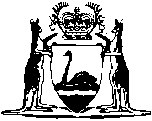 Metropolitan Region Improvement Tax Act 1959Western AustraliaMetropolitan Region Improvement Tax Act 1959Contents1.	Short title	12.	Metropolitan Region Improvement Tax prior to 30 June 1962	13.	Rate of tax imposed after 30 June 1962, and prior to 30 June 1967	24.	Rate of tax imposed after 30 June 1967	25.	Rate of tax imposed after 30 June 1976	26.	Rate of tax imposed after 30 June 1987	37.	Rate of tax imposed after 30 June 1993	38.	Rate of tax imposed after 30 June 2002	39.	Rate of tax imposed after 30 June following commencement of Planning and Development Act 2005	410.	Rate of tax imposed after 30 June 2007	4Notes	Compilation table	6	Other notes	7Western AustraliaMetropolitan Region Improvement Tax Act 1959An Act to impose a Metropolitan Region Improvement Tax.1.	Short title		This Act may be cited as the Metropolitan Region Improvement Tax Act 1959 1.[1A.1M	Modification, to insert section 1A, to have effect under the Commonwealth Places (Mirror Taxes Administration) Act 1999 s. 7, see Commonwealth Places (Mirror Taxes Administration) Regulations 2007 r. 22 and endnote 1M.][1A.1MC	Modification, to insert section 1A, to have effect under the Commonwealth Places (Mirror Taxes) Act 1998 (Commonwealth) s. 8, see Commonwealth Places (Mirror Taxes) (Modification of Applied Laws (WA)) Notice 2007 cl. 23 and endnote 1MC.]2.	Metropolitan Region Improvement Tax prior to 30 June 1962		For the year of assessment ending 30 June 1960, and for each year of assessment thereafter up to the year of assessment ending on 30 June 1962, the rate of Metropolitan Region Improvement Tax imposed by this Act and payable under the Metropolitan Region Town Planning Scheme Act 1959 2, is one halfpenny for every pound of the unimproved value as assessed by or under that Act and the Land Tax Assessment Act 1907 3, of all land chargeable with the tax.3.	Rate of tax imposed after 30 June 1962, and prior to 30 June 1967		For the year of assessment ending 30 June 1963, and for each year of assessment thereafter up to the year of assessment ending 30 June 1967, the rate of the tax referred to in section 2 and imposed and payable as provided in that section shall be three-eighths of one penny for every pound of the unimproved value as assessed by or under the Metropolitan Region Town Planning Scheme Act 1959 2 and the Land Tax Assessment Act 1907 3, of all land chargeable with the tax, and which rate of tax shall on and after 14 February 1966, be read and construed as five thirty-seconds of one cent for every dollar of the unimproved value as so assessed.	[Section 3 inserted: No. 37 of 1961 s. 2; amended: No. 113 of 1965 s. 4(1); No. 31 of 1966 s. 2.]4.	Rate of tax imposed after 30 June 1967		For the year of assessment ending 30 June 1968, and for each year of assessment thereafter up to the year of assessment ending 30 June 1976, the rate of the tax referred to in section 2 and imposed and payable as provided in that section shall be one-quarter of one cent for every dollar of the unimproved value, as assessed by or under the Metropolitan Region Town Planning Scheme Act 1959 2 and the Land Tax Assessment Act 1907 3, of all land chargeable with the tax.	[Section 4 inserted: No. 31 of 1966 s. 3; amended: No. 9 of 1976 s. 3.]5.	Rate of tax imposed after 30 June 1976		For the year of assessment commencing on 1 July 1976, and for each year of assessment thereafter up to the year of assessment ending on 30 June 1987, the rate of tax referred to in section 2 and imposed and payable as provided in that section shall be one-quarter of one cent for every dollar of the unimproved value, as assessed by or under the Metropolitan Region Town Planning Scheme Act 1959 2 and the Land Tax Assessment Act 1976 4, of all land chargeable with the tax.	[Section 5 inserted: No. 9 of 1976 s. 4; amended: No. 70 of 1986 s. 4.]6.	Rate of tax imposed after 30 June 1987		For the year of assessment commencing on 1 July 1987 and for each year of assessment thereafter up to and including the year of assessment ending on 30 June 1993, the rate of tax referred to in section 2 and imposed and payable as provided in that section shall be 0.225 cent for every dollar of the unimproved value, within the meaning of the Land Tax Assessment Act 1976 4, of all land chargeable with the tax.	[Section 6 inserted: No. 70 of 1986 s. 5; amended: No. 16 of 1993 s. 8; No. 17 of 1993 s. 13.]7.	Rate of tax imposed after 30 June 1993		For the year of assessment commencing on 1 July 1993, and for each year of assessment thereafter up to and including the year of assessment ending on 30 June 2001, the rate of tax referred to in section 2 and imposed and payable as provided in that section shall be 0.15 cent for every dollar of the unimproved value, within the meaning of the Land Tax Assessment Act 1976 4, of all land chargeable with the tax.	[Section 7 inserted: No. 16 of 1993 s. 9; amended: No. 46 of 2002 s. 6.]8.	Rate of tax imposed after 30 June 2002		For the year of assessment commencing on 1 July 2002, and for each subsequent year of assessment up to and including the year of assessment ending on 30 June immediately following the day on which the Planning and Development Act 2005 comes into operation, the rate of tax referred to in section 2 and imposed and payable as provided in that section is 0.15 cent for every dollar of the unimproved value of the land according to the valuation in force under the Valuation of Land Act 1978 at midnight on 30 June in the previous financial year.	[Section 8 inserted: No. 46 of 2002 s. 7; amended: No. 39 of 2005 s. 4(1).]9.	Rate of tax imposed after 30 June following commencement of Planning and Development Act 2005		For the year of assessment commencing on 1 July immediately following the day on which the Planning and Development Act 2005 comes into operation 5, and for each subsequent year of assessment up to and including the year of assessment ending on 30 June 2007, the rate of Metropolitan Region Improvement Tax imposed by this Act and payable under the Planning and Development Act 2005, is 0.15 cent for every dollar of the unimproved value of the land according to the valuation in force under the Valuation of Land Act 1978 at midnight on 30 June in the previous financial year.	[Section 9 inserted: No. 39 of 2005 s. 4(2); amended: No. 12 of 2007 s. 8.]10.	Rate of tax imposed after 30 June 2007		The rates of Metropolitan Region Improvement Tax imposed by this Act and payable under the Planning and Development Act 2005 are set out in the Table to this section for the relevant year of assessment according to the value of the land referred to in the Table.Table 1: Metropolitan Region Improvement Tax rates for 2007/08Table 2: Metropolitan Region Improvement Tax rates for 2008/09Table 3: Metropolitan Region Improvement Tax rates for 2009/10 and subsequent years of assessment	[Section 10 inserted: No. 12 of 2007 s. 9; amended: No. 30 of 2008 s. 20; No. 3 of 2009 s. 6; No. 19 of 2009 s. 17.]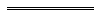 NotesThis is a compilation of the Metropolitan Region Improvement Tax Act 1959 and includes amendments made by other written laws. For provisions that have come into operation, and for information about any reprints, see the compilation table.Compilation tableOther notes1M	Under the Commonwealth Places (Mirror Taxes Administration) Act 1999 s. 7, modifications to State taxing laws may be prescribed. Modifications are prescribed in the Commonwealth Places (Mirror Taxes Administration) Regulations 2007 Pt. 4 Div. 1. 	If a modification is to:replace or insert a numbered provision, the new provision is identified by the superscript 1M appearing after the provision number;amend a numbered provision, the amended provision is identified by the superscript 1M appearing after the provision number.1MC	Under the Commonwealth Places (Mirror Taxes) Act 1998 (Commonwealth) s. 8, modifications to State taxing laws, in their application as Commonwealth laws in Commonwealth places in Western Australia, may be prescribed. Modifications are prescribed in the Commonwealth Places (Mirror Taxes) (Modifications of Applied Laws (WA)) Notice 2007 (Commonwealth) Pt. 4 Div. 1. 	If a modification is to:replace or insert a numbered provision, the new provision is identified by the superscript 1MC appearing after the provision number; amend a numbered provision, the amended provision is identified by the superscript 1MC appearing after the provision number.2	Repealed by the Planning and Development (Consequential and Transitional Provisions) Act 2005.3	Repealed by the Land Tax Assessment Act 1976, which was repealed by the Taxation Administration (Consequential Provisions) Act 2002.4	Repealed by the Taxation Administration (Consequential Provisions) Act 2002.5	The Planning and Development Act 2005 s. 1 and 2 came into operation on 12 Dec 2005; the Act other than s. 1, 2, 149, 150 and Pt. 13 Div. 3 on 9 April 2006; s. 150 and Pt. 13 Div. 2 on 1 Jul 2009; and s. 149 has not yet been proclaimed.6	The Acts Amendment (Annual Valuations and Land Tax) Act 1993 s. 3 is an application provision that is of no further effect.7	The Taxation Administration (Consequential Provisions) (Taxing) Act 2002 s. 3 and 4 read as follows:3.	Relationship with other Acts 		The Taxation Administration Act 2003 is to be read with this Act as if they formed a single Act.4.	Meaning of terms used in this Act		The Glossary at the end of the Taxation Administration Act 2003 defines or affects the meaning of some of the words and expressions used in this Act and also affects the operation of other provisions.Unimproved value of the landUnimproved value of the landRate of Metropolitan Region Improvement TaxExceeding ($)Not exceeding ($)Rate of Metropolitan Region Improvement Tax0250 000Nil250 0000.18 cent for each $1 in excess of $250 000Unimproved value of the landUnimproved value of the landRate of Metropolitan Region Improvement TaxExceeding ($)Not exceeding ($)Rate of Metropolitan Region Improvement Tax0300 000Nil300 0000.14 cent for each $1 in excess of $300 000Taxable value of the landTaxable value of the landRate of Metropolitan Region Improvement TaxExceeding ($)Not exceeding ($)Rate of Metropolitan Region Improvement Tax0300 000Nil300 0000.14 cent for each $1 in excess of $300 000Short titleNumber and yearNumber and yearAssentAssentCommencementCommencementMetropolitan Region Improvement Tax Act 1959Metropolitan Region Improvement Tax Act 195969 of 1959
(8 Eliz. II No. 69)69 of 1959
(8 Eliz. II No. 69)10 Dec 195910 Dec 195910 Dec 1959Metropolitan Region Improvement Tax Act Amendment Act 1961Metropolitan Region Improvement Tax Act Amendment Act 196137 of 1961
(10 Eliz. II No. 37)37 of 1961
(10 Eliz. II No. 37)6 Nov 19616 Nov 19616 Nov 1961Decimal Currency Act 1965Decimal Currency Act 1965113 of 1965113 of 196521 Dec 196521 Dec 1965Act other than s. 4-9: 21 Dec 1965 (see s. 2(1));
s. 4-9: 14 Feb 1966 (see s. 2(2))Metropolitan Region Improvement Tax Act Amendment Act 1966Metropolitan Region Improvement Tax Act Amendment Act 196631 of 196631 of 196627 Oct 196627 Oct 196627 Oct 1966Reprint of the Metropolitan Region Improvement Tax Act 1959 approved 9 Feb 1973 (includes amendments listed above)Reprint of the Metropolitan Region Improvement Tax Act 1959 approved 9 Feb 1973 (includes amendments listed above)Reprint of the Metropolitan Region Improvement Tax Act 1959 approved 9 Feb 1973 (includes amendments listed above)Reprint of the Metropolitan Region Improvement Tax Act 1959 approved 9 Feb 1973 (includes amendments listed above)Reprint of the Metropolitan Region Improvement Tax Act 1959 approved 9 Feb 1973 (includes amendments listed above)Reprint of the Metropolitan Region Improvement Tax Act 1959 approved 9 Feb 1973 (includes amendments listed above)Reprint of the Metropolitan Region Improvement Tax Act 1959 approved 9 Feb 1973 (includes amendments listed above)Metropolitan Region Improvement Tax Act Amendment Act 1976Metropolitan Region Improvement Tax Act Amendment Act 19769 of 19769 of 197627 May 197627 May 19761 Jul 1976 (see s. 2)Reprint of the Metropolitan Region Improvement Tax Act 1959 approved 29 Apr 1980 (includes amendments listed above)Reprint of the Metropolitan Region Improvement Tax Act 1959 approved 29 Apr 1980 (includes amendments listed above)Reprint of the Metropolitan Region Improvement Tax Act 1959 approved 29 Apr 1980 (includes amendments listed above)Reprint of the Metropolitan Region Improvement Tax Act 1959 approved 29 Apr 1980 (includes amendments listed above)Reprint of the Metropolitan Region Improvement Tax Act 1959 approved 29 Apr 1980 (includes amendments listed above)Reprint of the Metropolitan Region Improvement Tax Act 1959 approved 29 Apr 1980 (includes amendments listed above)Reprint of the Metropolitan Region Improvement Tax Act 1959 approved 29 Apr 1980 (includes amendments listed above)Metropolitan Region Improvement Tax Amendment Act 1986Metropolitan Region Improvement Tax Amendment Act 198670 of 198670 of 19864 Dec 19864 Dec 19864 Dec 1986 (see s. 2)Taxation Legislation Amendment Act 1993 Pt. 3Taxation Legislation Amendment Act 1993 Pt. 316 of 199316 of 199329 Nov 199329 Nov 19931 Jul 1993 (see s. 2)Acts Amendment (Annual Valuations and Land Tax) Act 1993 s. 13 6Acts Amendment (Annual Valuations and Land Tax) Act 1993 s. 13 617 of 199317 of 199329 Nov 199329 Nov 199329 Nov 1993 (see s. 2)Taxation Administration (Consequential Provisions) (Taxing) Act 2002 Pt. 2 7Taxation Administration (Consequential Provisions) (Taxing) Act 2002 Pt. 2 746 of 200246 of 200220 Mar 200320 Mar 20031 Jul 2003 (see s. 2 and Gazette 27 Jun 2003 p. 2383)Reprint 3: The Metropolitan Region Improvement Tax Act 1959 as at 9 May 2003 (includes amendments listed above except those in the Taxation Administration (Consequential Provisions) (Taxing) Act 2002)Reprint 3: The Metropolitan Region Improvement Tax Act 1959 as at 9 May 2003 (includes amendments listed above except those in the Taxation Administration (Consequential Provisions) (Taxing) Act 2002)Reprint 3: The Metropolitan Region Improvement Tax Act 1959 as at 9 May 2003 (includes amendments listed above except those in the Taxation Administration (Consequential Provisions) (Taxing) Act 2002)Reprint 3: The Metropolitan Region Improvement Tax Act 1959 as at 9 May 2003 (includes amendments listed above except those in the Taxation Administration (Consequential Provisions) (Taxing) Act 2002)Reprint 3: The Metropolitan Region Improvement Tax Act 1959 as at 9 May 2003 (includes amendments listed above except those in the Taxation Administration (Consequential Provisions) (Taxing) Act 2002)Reprint 3: The Metropolitan Region Improvement Tax Act 1959 as at 9 May 2003 (includes amendments listed above except those in the Taxation Administration (Consequential Provisions) (Taxing) Act 2002)Reprint 3: The Metropolitan Region Improvement Tax Act 1959 as at 9 May 2003 (includes amendments listed above except those in the Taxation Administration (Consequential Provisions) (Taxing) Act 2002)Metropolitan Region Improvement Tax Amendment Act 2005Metropolitan Region Improvement Tax Amendment Act 200539 of 200539 of 200512 Dec 200512 Dec 20059 Apr 2006 (see s. 2 and Gazette 21 Mar 2006 p. 1077)Revenue Laws Amendment (Taxation) Act 2007 Pt. 4Revenue Laws Amendment (Taxation) Act 2007 Pt. 412 of 200712 of 200729 Jun 200729 Jun 200730 Jun 2007 (see s. 2(b))Revenue Laws Amendment Act 2008 Pt. 5Revenue Laws Amendment Act 2008 Pt. 530 of 200830 of 200827 Jun 200827 Jun 20081 Jul 2008 (see s. 2(1)(c)(i))Revenue Laws Amendment Act 2009 Pt. 3Revenue Laws Amendment Act 2009 Pt. 33 of 20093 of 200914 May 200914 May 20091 Jul 2008 (see s. 2(b))Revenue Laws Amendment (Taxation) Act 2009 Pt. 4Revenue Laws Amendment (Taxation) Act 2009 Pt. 419 of 200919 of 200916 Sep 200916 Sep 20091 Jul 2009 (see s. 2(b)(ii))Reprint 4: The Metropolitan Region Improvement Tax Act 1959 as at 19 Feb 2010 (includes amendments listed above)Reprint 4: The Metropolitan Region Improvement Tax Act 1959 as at 19 Feb 2010 (includes amendments listed above)Reprint 4: The Metropolitan Region Improvement Tax Act 1959 as at 19 Feb 2010 (includes amendments listed above)Reprint 4: The Metropolitan Region Improvement Tax Act 1959 as at 19 Feb 2010 (includes amendments listed above)Reprint 4: The Metropolitan Region Improvement Tax Act 1959 as at 19 Feb 2010 (includes amendments listed above)Reprint 4: The Metropolitan Region Improvement Tax Act 1959 as at 19 Feb 2010 (includes amendments listed above)Reprint 4: The Metropolitan Region Improvement Tax Act 1959 as at 19 Feb 2010 (includes amendments listed above)